Séminaire et A.G. -  31 janvier et 1er février  2015 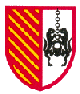 Enclos REY 57 rue Violet Paris 75015Vendredi 30 Janvier18h30	   Accueil à l‘ Enclos Rey (01 44 37 34 00) (logement pour ceux ayant effectué une réservation dès le vendredi).20h00     dîner libre par exemple au café resto Lola,  135, av E Zola. (juste à côté)Samedi 1er Février8h45	   Temps spirituel : Père Dominique Bouzy  s.j.9h00	   Ouverture : Emmanuel Boinnot,  président.9h15       Tour de table : présentation par les  représentants des associations des activités,                       projets, évènements .10h30       Pause.10h45       Poursuite du tour de table.      12h30       Déjeuner (Enclos Rey).13h45	   Stratégie de communication des associations : film « Paroles d’Anciens Elèves »,  diffusion et impact ,  réseaux sociaux  et sites ,exemples 15H00     conférence /débat du P.François Euvé s.j. Directeur de la revue Etudes,De la Chine de Mateo Ricci et la  querelle des rites  aux «périphéries » du Pape François , de l'éducation des  adolescents d' Europe  à celle des collégiens  d' Asie , y a t-il  une manière spécifique des  jésuites , "hommes aux frontières", d' aller vers les autres ,de les rejoindre dans leur diversité culturelle  ?          conférence ouverte aux anciens élèves  et amis en région parisienne ( ou de passage)17H00       Pause Café  networking/ réseautage avec les anciens élèves présents.18H30      Eucharistie à l’église de l’Enclos Rey20h00       Dîner dans le quartier (les conjoints sont invités à se joindre au diner, )  
Dimanche 2 février  9h00 Nouvelles de la confédération Européenne, de l’Union Mondiale, Cofaec,              Loyola XX1 10h15 Pause 10h 30  Anciens élèves et débats sociétaux : « le défi des migrations », thème du Congrès Européen de à Rome en 2016.  12h30   Déjeuner (Enclos Rey).   14H  Assemblée Générale de la F.F.A.A.E.J.E. Rapport d’activité du présidentRapport financierVote Elections (au moins un poste est à pourvoir :les candidatures pour rejoindre le CA doivent être présentées en même temps que l’inscription).    Questions diverses   15h00   Fin du séminaire.